……………………………………………………………………………………………………………………………………………………………………………………………………..adlı çalışmanın yürütülmesinde bilimsel ve etik kurallara uyduğumu, araştırmanın aşağıda belirtilen “Etik kurul izni gerektiren araştırmalar*” kapsamına giren bir çalışma olmadığını, etik kurul izni gerektirmediğini ve bu durumu çalışmanın yönteminde belirttiğimi beyan ederim.Sorumlu yazarAdı SOYADI:İmza:Tarih:*Etik kurul izni gerektiren araştırmalar;Anket, mülakat, odak grup çalışması, gözlem, deney, görüşme teknikleri kullanılarak katılımcılardan veri toplanmasını gerektiren nitel ya da nicel yaklaşımlarla yürütülen her türlü araştırmalar,
İnsan ve hayvanların (materyal/veriler dahil) deneysel ya da diğer bilimsel amaçlarla kullanılması, İnsanlar üzerinde yapılan klinik araştırmalar,Hayvanlar üzerinde yapılan araştırmalar,Kişisel verilerin korunması kanunu gereğince retrospektif çalışmalar.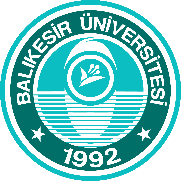    BALIKESİR SAĞLIK BİLİMLERİ DERGİSİ ETİK KURUL İZNİ GEREKTİRMEYEN ARAŞTIRMA BEYAN FORMU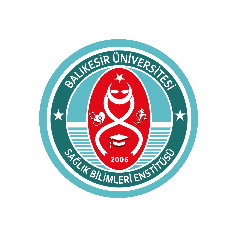 